		Bulletin d’inscription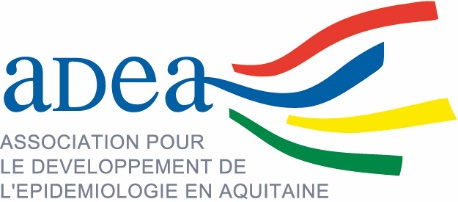 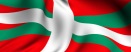 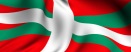 18e colloque de Cambo-les-BainsLa santé de l’enfantVendredi 27 septembre 2024Bulletin d’inscription à renvoyer au plus tôt, nombre de places limitéRemboursement en cas de mesure sanitaire entrainant l’annulation du colloqueNom, prénom FonctionAdresse personnelle ou professionnelleTéléphoneMailFrais d’inscription(Déjeuner, pause-café compris) Participant du secteur professionnel et industriel		200 € Autres participants		85 € Membre de l’ADEA à jour de sa cotisation 2022	45 €	Enseignants-chercheurs de l’ISPED et du Centre Inserm BPH U1219Membres du Département de recherche Santé Publique Etudiants		30 € Traditionnel ZIKIRO en soirée et chants basques dans la montagne 	50 €	  (transport inclus)	Total	       ______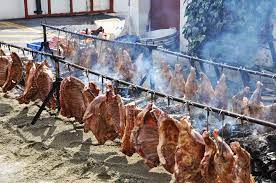 ZIKIRO ET CHORALE BASQUE DANS LA MONTAGNEZIKIRO. Nom commun. (Pays basque) Méchoui au Pays basque où le gigot de mouton cuit au feu de bois, mais est embroché sur un pieu planté verticalement dans le sol afin d'éviter ainsi les retombées de graisses qui brûlent et remontent en épaisse fuméePour toute information complémentaire http://www.adea-asso.fr/ ou téléphoner au 05 57 57 14 01Modalité de paiementpar chèque à l’ordre de : ADEA, à adresser à ADEA, ISPED, Université de Bordeaux, CS 61292, 146 rue Léo Saignat, 33076 Bordeaux cedexpar virement ASS ADEA - BPACA ARLAC-00074 - 2 Allée des Conviviales – 33700 Mérignac
CODE BANQUE 10907 - CODE GUICHET 00074 - COMPTE N° 06221230158 – CLE RIB 93
IBAN FR76 1090 7000 7406 2212 3015 893 – BIC CCBPFRPPBDXCode APE 731 Z - N° SIRET 43961191400011